Mrs. Schell’s  D.K. Classroom News                 October 25-29,2021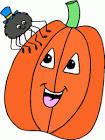 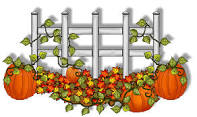 School / Home Connection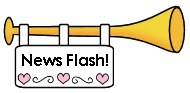 FOLDERS  Every Friday, students will bring home their  folders that may contain papers for parents and/or completed student work.  Please empty out the folders and have them keep their folders in their bags so that they can pack them up again the following week.   (If they keep forgetting, let me know and I'll ask them to check their bag!) Monday and Tuesday are Gym days please were tennis shoes. If you call during the school day.I may not be able to call you back until my prep or after school. The best way to reach me during the school day is to email me at cathy.schell@fraserk12.org 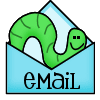 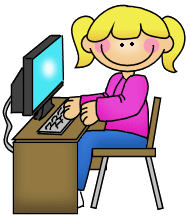 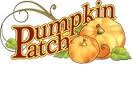                                        We go outside every day, weather permitting. Please make sure your child wears clothing appropriate for cooler or wet days, so he/she will be comfortable, especially as the fall days grow chillier. Clothing labeled with your child’s name will help us to locate any lost items. Practice with snaps, buttons, zippers, and laces at home can help your child feel more confident dressing for outside when he/she is at school.Reporting your child’s absence:If your child is feeling sick or maybe your family is going out of town you need to report your child’s absence for any reason to the attendance line: 586.439.7690I’m so very proud of all the children in my class! What a great group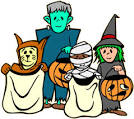 Smiles Mrs. Schell  and Ms. Darlene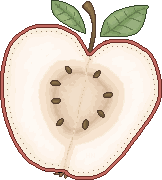 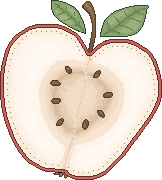 